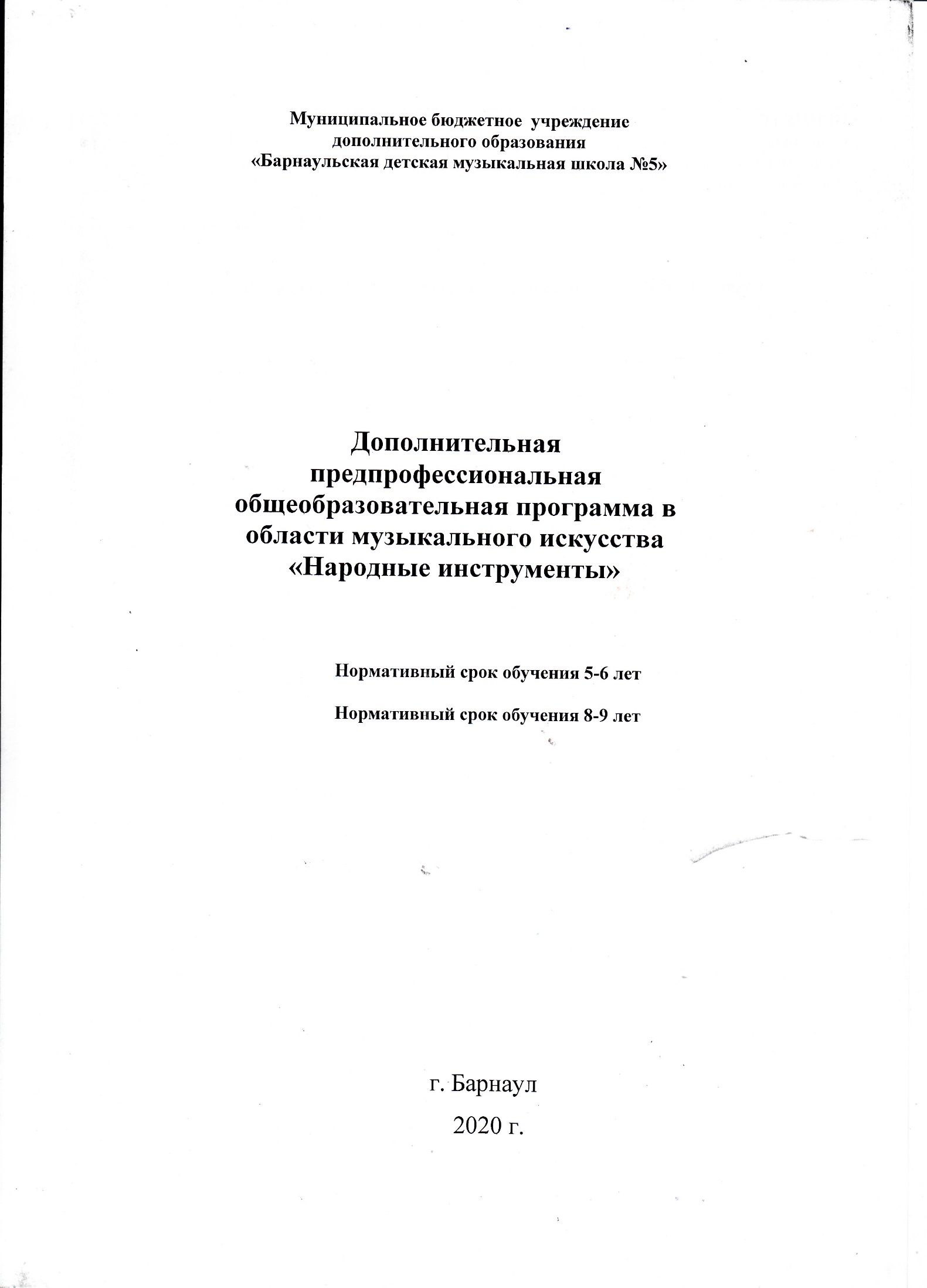 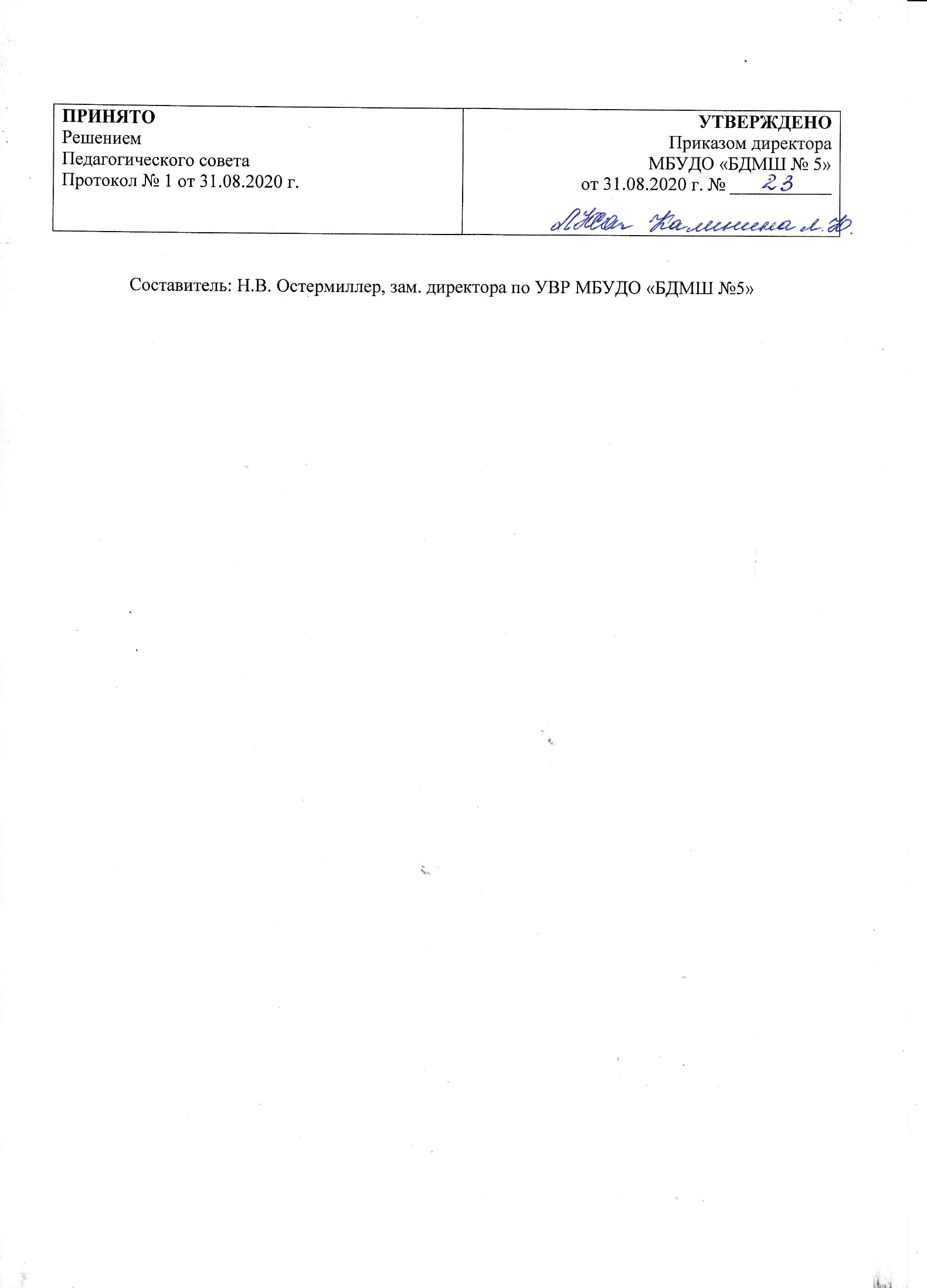 Содержание1.ПОЯСНИТЕЛЬНАЯ ЗАПИСКА2.ПЛАНИРУЕМЫЕ РЕЗУЛЬТАТЫ ОСВОЕНИЯ ПРОГРАММЫ, СРОКИ ОСВОЕНИЯ ДПОП «НАРОДНЫЕ ИНСТРУМЕНТЫ»3. ГРАФИК ОБРАЗОВАТЕЛЬНОГО ПРОЦЕССА4.УЧЕБНЫЙ ПЛАН5.ПРОГРАММЫ УЧЕБНЫХ ПРЕДМЕТОВ6.СИСТЕМА И КРИТЕРИИ ОЦЕНОК ПРОМЕЖУТОЧНОЙ И ИТОГОВОЙ АТТЕСТАЦИИ7. ПРОГРАММА ТВОРЧЕСКОЙ, МЕТОДИЧЕСКОЙ И ПРОСВЕТИТЕЛЬСКОЙ ДЕЯТЕЛЬНОСТИ8. УСЛОВИЯ РЕАЛИЗАЦИИ ПРОГРАММЫ «НАРОДНЫЕ ИНСТРУМЕНТЫ»1. ПОЯСНИТЕЛЬНАЯ ЗАПИСКА1.1. Дополнительная предпрофессиональная общеобразовательная программа в области музыкального искусства «Народные инструменты» определяет содержание и организацию образовательного процесса в МБУДО «Барнаульская детская музыкальная школа № 5».1.2. Настоящая программа предпрофессиональной подготовки разработана в соответствии с: - Федеральным законом от 29 декабря 2012 г. № 273-ФЗ «Об образовании в Российской Федерации»; - Федеральными государственными требованиями к минимуму содержания, структуре и условиям реализации дополнительной предпрофессиональной общеобразовательной программы в области музыкального искусства «Народные инструменты», утверждёнными приказом министра культуры Российской Федерации от 12 марта 2012 года № 162;  1.3. Программа «Народные инструменты» в соответствии с ФГТ учитывает возрастные и индивидуальные особенности обучающихся и направлена на: - выявление одаренных детей в области музыкального искусства в раннем детском возрасте; - создание условий для художественного образования, эстетического воспитания, духовно-нравственного развития обучающихся; - приобретение обучающимися знаний, умений и навыков игры на одном из народных инструментах (баяне, аккордеоне, балалайке, домре, гитаре) и (или) инструментах народов России, позволяющих творчески исполнять музыкальные произведения в соответствии с необходимым уровнем музыкальной грамотности; - приобретение обучающимися умений и навыков сольного, ансамблевого и оркестрового исполнительства; - приобретение обучающимися опыта творческой деятельности; - овладение обучающимися духовными и культурными ценностями народов мира; - приобщение обучающихся к коллективному музицированию, исполнительским традициям оркестров народных и (или) национальных инструментов; - подготовку одаренных обучающихся к поступлению в образовательные организации, реализующие основные профессиональные образовательные программы в области музыкального искусства. 1.4. Программа разработана с учётом: - обеспечения преемственности программы «Народные инструменты» и основных профессиональных образовательных программ среднего профессионального и высшего образования в области музыкального искусства; - сохранения единства образовательного пространства Российской Федерации в сфере культуры и искусства. 1.5. Цель данной программы – приобщение учащихся к музыкальному искусству, развитие их творческих способностей и приобретение ими начальных профессиональных навыков.Задачи: - воспитание и развитие у обучающихся личностных качеств, позволяющих уважать и принимать духовные и культурные ценности разных народов; - формирование у обучающихся эстетических взглядов, нравственных установок и потребности общения с духовными ценностями; - формирование у обучающихся умения самостоятельно воспринимать и оценивать культурные ценности; - воспитание обучающихся в творческой атмосфере, обстановке доброжелательности, эмоционально-нравственной отзывчивости, а также профессиональной требовательности; - формирование у одаренных обучающихся комплекса знаний, умений и навыков, позволяющих в дальнейшем осваивать основные образовательные программы в области музыкального искусства; - формирование у обучающихся личностных качеств, способствующих: освоению в соответствии с программными требованиями учебной информации, умению планировать свою домашнюю работу, приобретению навыков творческой деятельности, в том числе коллективного музицирования, осуществлению самостоятельного контроля за своей учебной деятельностью, умению давать объективную оценку своему труду; формированию навыков взаимодействия с преподавателями, концертмейстерами и обучающимися в образовательном процессе, уважительного отношения к иному мнению и художественно-эстетическим взглядам, пониманию причин успеха/неуспеха собственной учебной деятельности, определению наиболее эффективных способов достижения результата. 1.6. Срок освоения программы «Народные инструменты» для детей, поступивших в первый класс в возрасте с шести лет шести месяцев до девяти лет, составляет 8 лет. Срок освоения программы «Народные инструменты» для детей, поступивших в первый класс в возрасте с десяти до двенадцати лет, составляет 5 лет. Срок освоения программы «Народные инструменты» для детей, не закончивших освоение образовательной программы основного общего образования или среднего (полного) общего образования и планирующих поступление в образовательные учреждения, реализующие основные профессиональные образовательные программы в области музыкального искусства, может быть увеличен на один год. Обучающиеся по программе «Народные инструменты» имеют право на обучение по индивидуальному учебному плану, в том числе ускоренному обучению в соответствии с ФГТ. 1.7. При приеме на обучение по программе «Народные инструменты» проводится отбор детей с целью выявления их творческих способностей, необходимых для освоения программы. Отбор детей проводится в форме творческих заданий, позволяющих определить наличие музыкальных способностей - слуха, ритма, памяти, логики. Дополнительно поступающий может исполнить самостоятельно подготовленные музыкальные произведения на народном или национальном инструменте. 1.8 Оценка качества образования обучающихся по программе «Народные инструменты» включает в себя текущий контроль успеваемости, промежуточную и итоговую аттестацию. Освоение обучающимися программы «Народные инструменты» завершается итоговой аттестацией. К итоговой аттестации допускаются выпускники, освоившие программу «Народные инструменты» в полном объеме, прошедшие промежуточную аттестацию по всем предметам учебного плана. Для обучающихся, осваивающих программу «Народные инструменты» с дополнительным годом обучения (9 класс или 6 класс) итоговая аттестация проводится по завершении полного 9 (6)-тилетнего срока обучения. Обучающиеся, имеющие достаточный уровень знаний, умений и навыков и приступившие к освоению ОП со второго по предпоследний (4 или 7) классы включительно, имеют право на освоение программы «Народные инструменты» по индивидуальному учебному плану. В выпускные классы: 8 (9), 5 (6) поступление обучающихся не предусмотрено.2. ПЛАНИРУЕМЫЕ РЕЗУЛЬТАТЫ ОСВОЕНИЯ ПРОГРАММЫ2.1. Результатом освоения программы «Народные инструменты» является приобретение обучающимися следующих теоретических знаний, умений и навыков в предметных областях: в области музыкального исполнительства: – знание художественно-эстетических, технических особенностей, характерных для сольного, ансамблевого и оркестрового исполнительства; – знания музыкальной терминологии; – умение грамотно исполнять музыкальные произведения соло, в ансамбле/оркестре на народном или национальном инструменте; – умение самостоятельно разучивать музыкальные произведения различных жанров и стилей на народном или национальном инструменте; – умение самостоятельно преодолевать технические трудности при разучивании несложного музыкального произведения на народном инструменте; – умение создавать художественный образ при исполнении музыкального произведения на народном или национальном инструменте; – навыки игры на фортепиано несложных музыкальных произведений различных стилей и жанров; – навыки импровизации на народном или национальном инструменте, чтения с листа несложных музыкальных произведений на народном или национальном инструменте и на фортепиано; – навыки подбора по слуху; – первичные навыки в области теоретического анализа исполняемых произведений; – навыки публичных выступлений (сольных, ансамблевых, оркестровых); в области теории и истории музыки: – знание музыкальной грамоты; – знание основных этапов жизненного и творческого пути отечественных и зарубежных композиторов, а также созданных ими музыкальных произведений; – знание в области строения классических музыкальных форм; – умение использовать полученные теоретические знания при исполнительстве музыкальных произведений на народном или национальном инструменте, а также фортепиано; – умение осмысливать музыкальные произведения и события путем изложения в письменной форме, в форме ведения бесед, дискуссий; – навыки восприятия музыкальных произведений различных стилей и жанров, созданных в разные исторические периоды; – навыки восприятия элементов музыкального языка; – навыки анализа музыкального произведения; – навыки записи музыкального текста по слуху; – навыки вокального исполнения музыкального текста; – первичные навыки и умения по сочинению музыкального текста. 2.2. Результатом освоения программы «Народные инструменты» с дополнительным годом обучения, сверх обозначенных в пункте 2.1., является приобретение обучающимися следующих знаний, умений и навыков в предметных областях: в области музыкального исполнительства: - знание основного сольного репертуара для народного или национального инструмента; - знание ансамблевого и оркестрового репертуара для народных или национальных инструментов; - знание различных исполнительских интерпретаций музыкальных произведений; – умение исполнять музыкальные произведения соло, в ансамбле и (или) оркестре на достаточном художественном уровне в соответствии со стилевыми особенностями; - навыки подбора по слуху; в области теории и истории музыки: – знание в области основных эстетических и стилевых направлений в области музыкального, изобразительного, театрального и киноискусства; – первичные знания и умения в области элементарной теории музыки (знания основных элементов музыкального языка, принципов строения музыкальной ткани, типов изложения музыкального материала, умения осуществлять построение интервалов и аккордов, группировку длительностей, транспозицию заданного музыкального материала); – умение осуществлять элементарный анализ нотного текста с объяснением роли выразительных средств в контексте музыкального произведения; – навыки сочинения и импровизации музыкального текста; – навыки восприятия современной музыки. 2.3. Результаты освоения программы «Народные инструменты» по учебным предметам обязательной части должны отражать: 2.3.1. Специальность: - наличие у обучающегося интереса к музыкальному искусству, самостоятельному музыкальному исполнительству; – сформированный комплекс исполнительских знаний, умений и навыков, позволяющий использовать многообразные возможности народного или национального инструмента для достижения наиболее убедительной интерпретации авторского текста, самостоятельно накапливать репертуар из музыкальных произведений различных эпох, стилей, направлений, жанров и форм; – знание репертуара для народного или национального инструмента, включающего произведения разных стилей и жанров в соответствии с программными требованиями; – знание художественно-исполнительских возможностей народного или национального инструмента; – знание профессиональной терминологии; – умение читать с листа несложные музыкальные произведения; навыки по воспитанию слухового контроля, умению управлять процессом исполнения музыкального произведения; – навыки по использованию музыкально-исполнительских средств выразительности, выполнению анализа исполняемых произведений, владению различными видами техники исполнительства, использованию художественно оправданных технических приемов; – наличие творческой инициативы, сформированных представлений о методике разучивания музыкальных произведений и приемах работы над исполнительскими трудностями; – наличие музыкальной памяти, развитого мелодического, ладогармонического, тембрового слуха; – наличие навыков репетиционно-концертной работы в качестве солиста. 2.3.2. Ансамбль: – сформированный комплекс навыков и умений в области коллективного творчества - ансамблевого исполнительства, позволяющий демонстрировать в ансамблевой игре единство исполнительских намерений и реализацию исполнительского замысла; – знание ансамблевого репертуара, способствующее воспитанию на разнообразной литературе способностей к коллективному творчеству; – навыки по решению музыкально-исполнительских задач ансамблевого исполнительства, обусловленные художественным содержанием и особенностями формы, жанра и стиля музыкального произведения. 2.3.3. Фортепиано: – знание инструментальных и художественных особенностей и возможностей фортепиано; – знание в соответствии с программными требованиями музыкальных произведений, написанных для фортепиано зарубежными и отечественными композиторами; – владение основными видами фортепианной техники, использование художественно оправданных технических приемов, позволяющих создавать художественный образ, соответствующий авторскому замыслу. 2.3.4. Хоровой класс: – знание начальных основ хорового искусства, вокально-хоровых особенностей хоровых партитур, художественно-исполнительских возможностей хорового коллектива; – умение передавать авторский замысел музыкального произведения с помощью органического сочетания слова и музыки; – навыки коллективного хорового исполнительского творчества; – сформированные практические навыки исполнения авторских, народных хоровых и вокальных ансамблевых произведений отечественной и зарубежной музыки, в том числе хоровых произведений для детей; – наличие практических навыков исполнения партий в составе вокального ансамбля и хорового коллектива. 2.3.5. Сольфеджио: – сформированный комплекс знаний, умений и навыков, отражающий наличие у обучающегося развитого музыкального слуха и памяти, чувства ритма, художественного вкуса, знания музыкальных стилей, способствующих творческой самостоятельности, в том числе: – знание профессиональной музыкальной терминологии; – умение сольфеджировать одноголосные, двухголосные музыкальные примеры, записывать музыкальные построения средней трудности с использованием навыков слухового анализа, слышать и анализировать аккордовые и интервальные цепочки; – умение импровизировать на заданные музыкальные темы или ритмические построения; – навыки владения элементами музыкального языка (исполнение на инструменте, запись по слуху и т.п.). 2.3.6. Слушание музыки: – наличие первоначальных знаний о музыке, как виде искусства, ее основных составляющих, в том числе о музыкальных инструментах, исполнительских коллективах (хоровых, оркестровых), основных жанрах; – способность проявлять эмоциональное сопереживание в процессе восприятия музыкального произведения; – умение проанализировать и рассказать о своем впечатлении от прослушанного музыкального произведения, провести ассоциативные связи с фактами своего жизненного опыта или произведениями других видов искусств. 2.3.7. Музыкальная литература (зарубежная, отечественная): – первичные знания о роли и значении музыкального искусства в системе культуры, духовно-нравственном развитии человека; – знание творческих биографий зарубежных и отечественных композиторов согласно программным требованиям; – знание в соответствии с программными требованиями музыкальных произведений зарубежных и отечественных композиторов различных исторических периодов, стилей, жанров и форм от эпохи барокко до современности; – умение исполнять на музыкальном инструменте тематический материал пройденных музыкальных произведений; – навыки по выполнению теоретического анализа музыкального произведения – формы, стилевых особенностей, жанровых черт, фактурных, метроритмических, ладовых особенностей; – знание основных исторических периодов развития зарубежного и отечественного музыкального искусства во взаимосвязи с другими видами искусств (изобразительного, театрального, киноискусства, литературы), основные стилистические направления, жанры; – знание особенностей национальных традиций, фольклорных истоков музыки; – знание профессиональной музыкальной терминологии; – сформированные основы эстетических взглядов, художественного вкуса, пробуждение интереса к музыкальному искусству и музыкальной деятельности; – умение в устной и письменной форме излагать свои мысли о творчестве композиторов; – умение определять на слух фрагменты того или иного изученного музыкального произведения; – навыки по восприятию музыкального произведения, умение выражать его понимание и свое к нему отношение, обнаруживать ассоциативные связи с другими видами искусств. 2.3.8. Элементарная теория музыки: – знание основных элементов музыкального языка (понятий – звукоряд, лад, интервалы, аккорды, диатоника, хроматика, отклонение, модуляция); – первичные знания о строении музыкальной ткани, типах изложения музыкального материала; – умение осуществлять элементарный анализ нотного текста с объяснением роли выразительных средств в контексте музыкального произведения; – наличие первичных навыков по анализу музыкальной ткани с точки зрения ладовой системы, особенностей звукоряда (использования диатонических или хроматических ладов, отклонений и др.), фактурного изложения материала (типов фактур). Сроки, трудоемкость освоения ДПОП «Народные инструменты» 8 (9) – летний срок обученияПри реализации программы «Народные инструменты» со сроком обучения 8 лет общий объем аудиторной учебной нагрузки обязательной части составляет  1579 часов, в том числе по предметным областям (ПО) и учебным предметам (УП):ПО.01.Музыкальное исполнительство: УП.01.Специальность  - 559 часа, УП.02.Ансамбль - 165 часа, УП.03.Фортепиано - 99 часов, УП.04.Хоровой класс – 98 часа;ПО.02.Теория и история музыки: УП.01.Сольфеджио - 378,5 часа, УП.02.Слушание музыки - 98 часов, УП.03.Музыкальная литература (зарубежная, отечественная) - 181,5 часа.При реализации программы «Народные инструменты» с дополнительным годом обучения общий объем аудиторной учебной нагрузки обязательной части составляет 1859,5 часа, в том числе по предметным областям (ПО) и учебным предметам (УП):ПО.01.Музыкальное исполнительство: УП.01.Специальность  - 641,5 часа, УП.02.Ансамбль – 231 часов, УП.03.Фортепиано  - 99 часов, УП.04.Хоровой класс – 98 часа;ОП.02.Теория и история музыки: УП.01. Сольфеджио - 428 часов, УП.02. Слушание музыки 98 часов, У.П. 03. Музыкальная литература (зарубежная, отечественная) - 231 час, УП.04. Элементарная теория музыки – 33 часа.Срок освоения программы «Народные инструменты» для детей, поступивших в образовательное учреждение в первый класс в возрасте с шести лет шести месяцев до девяти лет, составляет 8 лет. Срок освоения программы «Народные инструменты» для детей, не закончивших освоение образовательной программы основного общего образования или среднего (полного) общего образования и планирующих поступление в образовательные учреждения, реализующие основные профессиональные образовательные программы в области музыкального искусства, может быть увеличен на один год. БДМШ № 5  имеет право реализовывать программу «Народные инструменты» в сокращенные сроки, а также по индивидуальным учебным планам с учетом настоящих ФГТ.  Сроки, трудоемкость освоения ДПОП «Народные инструменты»5 (6) – летний срок обученияПри реализации программы «Народные инструменты» со сроком обучения 5 лет общий объем аудиторной учебной нагрузки обязательной части составляет  1039,5 часов, в том числе по предметным областям (ПО) и учебным предметам (УП):ПО.01.Музыкальное исполнительство: УП.01.Специальность  - 363 часа, УП.02.Ансамбль - 132 часа, УП.03.Фортепиано – 82,5 часов, УП.04.Хоровой класс – 33 часа;ПО.02.Теория и история музыки: УП.01.Сольфеджио – 247,5 часа, УП.02.Музыкальная литература (зарубежная, отечественная) - 181,5 часа.При реализации программы «Народные инструменты» с дополнительным годом обучения общий объем аудиторной учебной нагрузки обязательной части составляет 1320 часов, в том числе по предметным областям (ПО) и учебным предметам (УП):ПО.01.Музыкальное исполнительство: УП.01.Специальность  - 445,5 часа, УП.02.Ансамбль – 198  часов, УП.03.Фортепиано  - 82,5 часов, УП.04.Хоровой класс – 33 часа;ОП.02.Теория и история музыки: УП.01. Сольфеджио - 297 часов, УП.02 Музыкальная литература (зарубежная, отечественная) - 231 час, УП.03. Элементарная теория музыки – 33 часа.Срок освоения программы «Народные инструменты» для детей, поступивших в образовательное учреждение в первый класс в возрасте с десяти до двенадцати лет, составляет 5 лет. Срок освоения программы «Народные инструменты» для детей, не закончивших освоение образовательной программы основного общего образования или среднего (полного) общего образования и планирующих поступление в образовательные учреждения, реализующие основные профессиональные образовательные программы в области музыкального искусства, может быть увеличен на один год. Образовательное учреждение имеет право реализовывать программу «Народные инструменты» в сокращенные сроки, а также по индивидуальным учебным планам с учетом настоящих ФГТ.  Требования к уровню подготовки выпускниковОбласть деятельности выпускников: исполнительское творчество в качестве артиста оркестра и ансамбля на разных сценических площадках, включающее умение исполнять классические произведения, импровизировать, обладать развитых художественным вкусом.  Объекты деятельности выпускников являются образовательные учреждения, реализующие основные профессиональные образовательные программы в области музыкального искусства. Виды деятельности выпускников: Исполнительская деятельность (репетиционно-концертная деятельность в качестве артиста самодеятельного оркестра, ансамбля, концертмейстера, солиста на различных сценических площадках).Деятельность в учреждениях дополнительного образования, общеобразовательных учреждениях, учреждениях, обучение в учреждениях среднего и   высшего профессионального образования в области музыкального искусства.3. ГРАФИК ОБРАЗОВАТЕЛЬНОГО ПРОЦЕССА3.1. График образовательного процесса определяет его организацию и отражает: срок реализации программы «Народные инструменты», бюджет времени образовательного процесса (в неделях), предусмотренного на аудиторные занятия, промежуточную и итоговую аттестацию обучающихся, каникулы, резерв учебного времени, время, сводные данные по бюджету времени. 3.2. При реализации программы «Народные инструменты» со сроком обучения 8 лет продолжительность учебного года с первого по седьмой классы составляет 39 недель, в восьмом классе – 40 недель. Продолжительность учебных занятий в первом классе составляет 32 недели, со второго по восьмой классы 33 недели. При реализации программы «Народные инструменты» с дополнительным годом обучения продолжительность учебного года в восьмом классе составляет 39 недель, в девятом классе – 40 недель, продолжительность учебных занятий в девятом классе составляет 33 недели. При реализации программы «Народные инструменты» со сроком обучения 5 лет продолжительность учебного года с первого по четвертый классы составляет 39 недель, в пятом классе – 40 недель. Продолжительность учебных занятий с первого по пятый классы составляет 33 недели. При реализации программы «Народные инструменты» с дополнительным годом обучения продолжительность учебного года в пятом классе составляет 39 недель, в шестом классе - 40 недель, продолжительность учебных занятий в шестом классе составляет 33 недели. 5.3. В учебном году предусматриваются каникулы в объеме не менее 4 недель, в первом классе для обучающихся по ОП со сроком обучения 8 лет устанавливаются дополнительные недельные каникулы. Летние каникулы устанавливаются в объеме 13 недель, за исключением последнего года обучения. Осенние, зимние, весенние каникулы проводятся в сроки, установленные при реализации основных образовательных программ начального общего и основного общего образования. 3.4. При реализации программы «Народные инструменты» продолжительность учебных занятий, равная одному академическому часу, составляет 45 минут.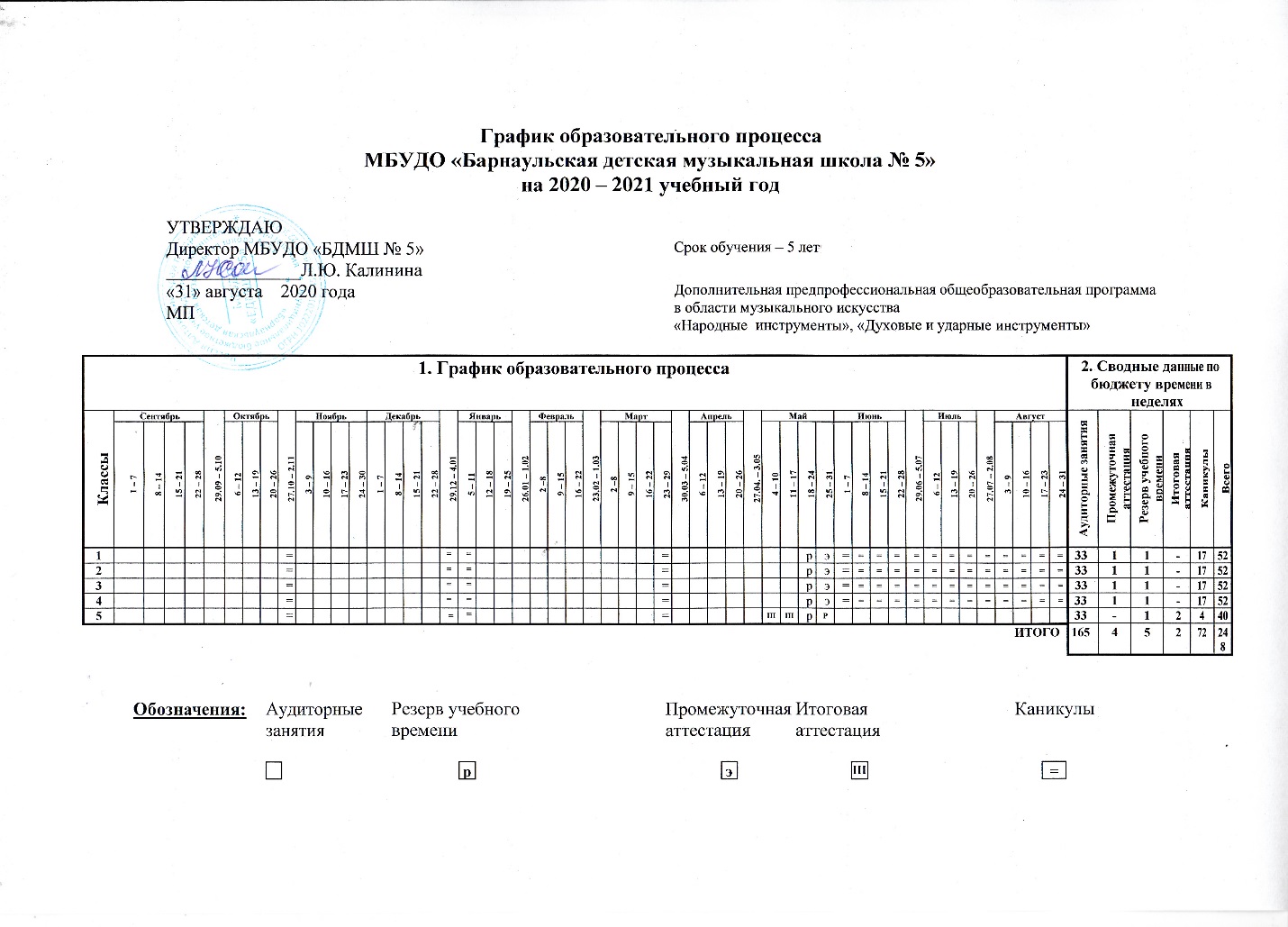 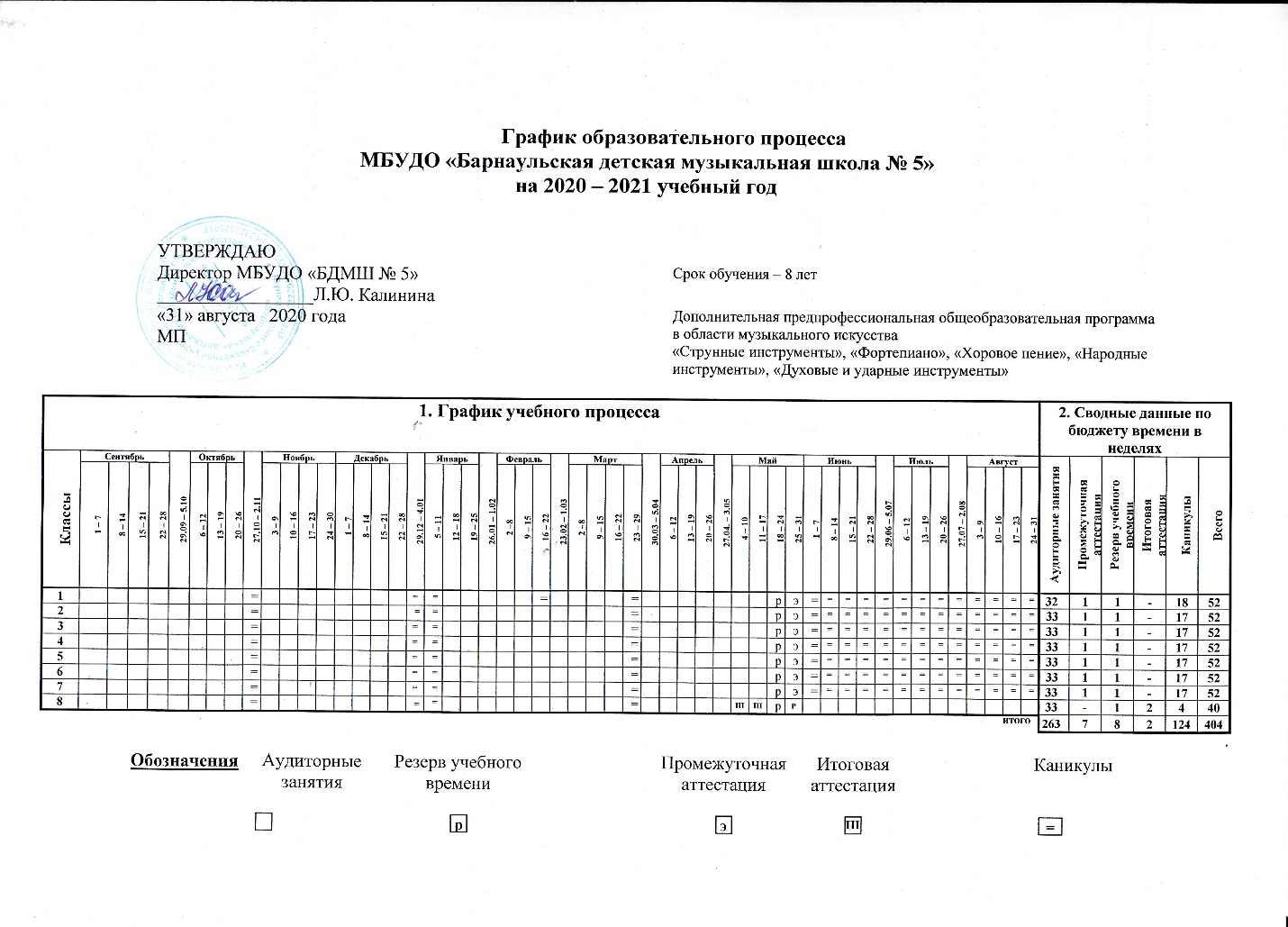 4. УЧЕБНЫЙ ПЛАН (учебные планы прилагаются) 4.1. Учебный план, определяет содержание и организацию образовательного процесса по программе «Народные инструменты», разработан с учетом преемственности образовательных программ в области музыкального искусства среднего профессионального и высшего образования, сохранения единого образовательного пространства, индивидуального творческого развития обучающихся. Учебный план программы «Народные инструменты» предусматривает максимальную, самостоятельную и аудиторную нагрузку обучающихся. 4.2. Учебный план разработан на основании ФГТ, в соответствии с графиком образовательного процесса и сроков обучения по программе «Народные инструменты», а также отражает структуру программы «Народные инструменты», установленную ФГТ, в части: - наименования предметных областей и разделов; - форм проведения учебных занятий; - проведения консультаций; - итоговой аттестации обучающихся с обозначением ее форм и их наименований. 4.3. Учебный план определяет перечень, последовательность изучения учебных предметов по годам обучения и учебным полугодиям, формы промежуточной аттестации, объем часов по каждому учебному предмету (максимальную, самостоятельную и аудиторную нагрузку обучающихся). Максимальный объем учебной нагрузки обучающихся, предусмотренный программой «Народные инструменты» не превышает 26 часов в неделю. Общий объем аудиторной нагрузки обучающихся (без учета времени, предусмотренного на консультации, промежуточную аттестацию и участие обучающихся в творческой и культурно-просветительской деятельности) не превышает 14 часов в неделю. 4.4. Учебный план программы «Народные инструменты» содержит следующие предметные области (далее – ПО): ПО.01.Музыкальное исполнительство, ПО.02.Теория и история музыки, и разделы: консультации; промежуточная аттестация; итоговая аттестация. Предметные области имеют обязательную и вариативную части, которые состоят из учебных предметов. 4.5. Учебный план программы «Народные инструменты» предусматривает следующие предметные области: При реализации программы «Народные инструменты» со сроком обучения 8 лет общий объем аудиторной учебной нагрузки обязательной части составляет 1579 часов, в том числе по предметным областям (ПО) и учебным предметам (УП): ПО.01. Музыкальное исполнительство: УП.01. Специальность - 559 часов, УП.02. Ансамбль - 165 часов, УП.03. Фортепиано - 99 часов, УП.04. Хоровой класс – 98 часов, ПО.02. Теория и история музыки: УП.01. Сольфеджио - 378,5 часа, УП.02. Слушание музыки - 98 часов, УП.03. Музыкальная литература (зарубежная, отечественная) - 181,5 часа. 15 При реализации программы «Народные инструменты» с дополнительным годом обучения к ОП со сроком обучения 8 лет общий объем аудиторной учебной нагрузки обязательной части составляет 1859,5 часа, в том числе по предметным областям (ПО) и учебным предметам (УП): ПО.01. Музыкальное исполнительство: УП.01. Специальность – 641,5 часа, УП.02. Ансамбль – 231 час, УП.03. Фортепиано - 99 часов, УП.04. Хоровой класс – 98 часов; ОП.02. Теория и история музыки: УП.01. Сольфеджио - 428 часов, УП.02. Слушание музыки - 98 часов, УП.03. Музыкальная литература (зарубежная, отечественная) - 231 час, УП.04. Элементарная теория музыки – 33 часа. При реализации программы «Народные инструменты» со сроком обучения 5 лет общий объем аудиторной учебной нагрузки обязательной части составляет 1039,5 часа, в том числе по предметным областям (ПО) и учебным предметам (УП): ПО.01. Музыкальное исполнительство: УП.01. Специальность – 363 часа, УП.02. Ансамбль - 132 часа, УП.03. Фортепиано – 82,5 часа, УП.04. Хоровой класс – 33 часа; ПО.02. Теория и история музыки: УП.01. Сольфеджио - 247,5 часа, УП.02. Музыкальная литература (зарубежная, отечественная) - 181,5 часа. При реализации программы «Народные инструменты» с дополнительным годом обучения к ОП со сроком обучения 5 лет общий объем аудиторной учебной нагрузки обязательной части составляет 1320 часов, в том числе по предметным областям (ПО) и учебным предметам (УП): ПО.01. Музыкальное исполнительство: УП.01. Специальность – 445,5 часа, УП.02. Ансамбль – 198 часов, УП.03. Фортепиано – 82,5 часа, УП.04. Хоровой класс – 33 часа; ОП.02. Теория и история музыки: УП.01. Сольфеджио - 297 часов, УП.02. Музыкальная литература (зарубежная, отечественная) - 231 час, УП.03. Элементарная теория музыки – 33 часа. Вариативная часть дает возможность расширения и (или) углубления подготовки обучающихся, определяемой содержанием обязательной части, получения обучающимися дополнительных знаний, умений и навыков. Объем времени вариативной части на занятия обучающихся с присутствием преподавателя, может составлять до 60 процентов от объема времени предметных областей обязательной части, предусмотренного на аудиторные занятия. При реализации учебных предметов обязательной и вариативной частей предусматривается объем времени на самостоятельную работу обучающихся. Объем времени на самостоятельную работу обучающихся по каждому учебному предмету определяется с учетом сложившихся педагогических традиций и методической целесообразности. 4.7. Консультации проводятся с целью подготовки обучающихся к контрольным урокам, зачетам, экзаменам, просмотрам, творческим конкурсам и другим мероприятиям по усмотрению преподавателя. Консультации могут проводиться рассредоточено или в счет резерва учебного времени. Резерв учебного времени устанавливается из расчета одной недели в учебном году. В случае, если консультации проводятся рассредоточено, резерв учебного времени используется на самостоятельную работу обучающихся и методическую работу преподавателей. Резерв учебного времени можно использовать как перед промежуточной экзаменационной аттестацией, так и после ее окончания с целью обеспечения самостоятельной работой обучающихся на период летних каникул. 4.8. Обучающиеся, имеющие достаточный уровень знаний, умений и навыков, имеют право на освоение программы «Народные инструменты» по индивидуальному учебному плану в том числе сокращённой программе. В выпускные классы поступление обучающихся не предусмотрено.5. ПРОГРАММЫ УЧЕБНЫХ ПРЕДМЕТОВ5.1. Программы учебных предметов являются неотъемлемой частью программы «Народные инструменты». Разработаны в соответствии с ФГТ. 5.2. Программы учебных предметов выполняют следующие функции: - нормативную; - процессуально-содержательную; - оценочную, то есть выявляют уровень усвоения элементов содержания, устанавливает принципы контроля, критерии оценки уровня приобретенных знаний, умений и навыков. 5.3. Программы учебных предметов имеют самостоятельную структуру, содержат: - титульный лист - пояснительную записку, содержащую характеристику учебного предмета, его место и роль в образовательном процессе, срок реализации учебного предмета, объем учебного времени, предусмотренный учебным планом образовательного учреждения на реализацию учебного предмета (с указанием максимальной учебной нагрузки, объема времени на внеаудиторную (самостоятельную) работу обучающихся и аудиторные занятия), цели и задачи учебного предмета, методы обучения, результаты освоения или ожидаемые результаты; - учебно-тематический план (для теоретических учебных предметов); - содержание учебного предмета; - требования к уровню подготовки обучающихся; - формы и методы контроля, систему оценок; - методическое обеспечение учебного процесса, в том числе перечень литературы, а также, при необходимости, перечень средств обучения; - список литературы и средств обучения, необходимый для реализации программы учебного предмета. В программах учебных предметов ДПОП «Народные инструменты» отражено обоснование объема времени, предусмотренного на выполнение домашнего задания.Аннотации программ учебных предметовДПОП «Народные инструменты»ПО.01.УП.01. «Специальность» (Баян, аккордеон)Цель: развитие творческих способностей детей и приобретение ими начальных профессиональных навыков игры на народном музыкальном инструменте; обеспечение высокого качества образования, его доступности, открытости, привлекательности для обучающихся, их родителей (законных представителей) и всего общества, духовно-нравственного развития, эстетического воспитания и художественного становления личности. Задачи: - выявление одаренных детей в области музыкального искусства в раннем   детском возрасте; - развитие музыкальных способностей (музыкальный слух, память, метроритм); - развивать способность к художественному переживанию, эмоциональное начало в постоянной связи с интеллектуальным; - развитие творческих способностей; - развитие воображения, усидчивости, терпения, мышления. - приобретение начальных профессиональных исполнительских навыков игры на инструменте; - приобретение навыков ансамблевой игры, чтения с листа; - приобретение необходимых навыков для самостоятельного музицирования; - приобретение навыков самостоятельной работы над произведением; - овладение основами аккомпанемента. - выработку у обучающихся личностных качеств, способствующих освоению в соответствии с программными требованиями учебной информации, умению планировать свою домашнюю работу, приобретению навыков творческой деятельности, в том числе коллективного музицирования, осуществлению самостоятельного контроля за своей учебной деятельностью, умению давать объективную оценку своему труду, формированию навыков взаимодействия с преподавателями, концертмейстерами и обучающимися в образовательном процессе, уважительного отношения к иному мнению и художественно-эстетическим взглядам, пониманию причин успеха/неуспеха собственной учебной деятельности. ПО.01.УП.01. «Специальность» (Домра, балалайка, гитара)Цель предмета: - развитие музыкально-творческих способностей обучающегося на основе приобретенных им знаний, умений и навыков, позволяющих воспринимать, осваивать и исполнять на домре произведения различных жанров и форм в соответствии с ФГТ; - определение наиболее одаренных обучающегося и их дальнейшая подготовка к продолжению обучения в средних профессиональных музыкальных учебных заведениях. Программа направлена на решение следующих задач: - выявление творческих способностей обучающегося в области музыкального искусства и их развитие в области исполнительства на домре до уровня подготовки, достаточного для творческого самовыражения и самореализации; - овладение знаниями, умениями и навыками игры на трехструнной домре, позволяющими выпускнику приобретать собственный опыт музицирования; - приобретение обучающимися опыта творческой деятельности; - формирование навыков сольной исполнительской практики и коллективной творческой деятельности, их практическое применение; - достижение уровня образованности, позволяющего выпускнику самостоятельно ориентироваться в мировой музыкальной культуре; - формирование у лучших выпускников осознанной мотивации к продолжению профессионального обучения и подготовки их к вступительным экзаменам в профессиональное образовательное учреждение. Программа содержит необходимые для организации занятий параметры: - сведения о затратах учебного времени, предусмотренного на освоение учебного предмета; - распределение учебного материала по годам обучения; - описание дидактических единиц учебного предмета; - требования к уровню подготовки обучающихся; - формы и методы контроля, система оценок; - методическое обеспечение учебного процесса. ПО.01.УП.02. «Ансамбль»Программа учебного предмета «Ансамбль» является частью дополнительной предпрофессиональной общеобразовательной программы в соответствии с ФГТ. В общей системе профессионального музыкального образования значительное место отводится коллективным видам музицирования: ансамблю, оркестру. Цель: - развитие музыкально-творческих способностей обучающегося на основе приобретенных им знаний, умений и навыков в области ансамблевого исполнительства. Задачи: - стимулирование развития эмоциональности, памяти, мышления, воображения и творческой активности при игре в ансамбле; - формирование у обучающихся комплекса исполнительских навыков, необходимых для ансамблевого музицирования; - расширение кругозора обучающихся путем ознакомления с ансамблевым репертуаром; - решение коммуникативных задач (совместное творчество обучающихся разного возраста, влияющее на их творческое развитие, умение общаться в процессе совместного музицирования, оценивать игру друг друга); - развитие чувства ансамбля (чувства партнерства при игре в ансамбле), артистизма и музыкальности; - обучение навыкам самостоятельной работы, а также навыкам чтения с листа в ансамбле; - приобретение обучающимися опыта творческой деятельности и публичных выступлений в сфере ансамблевого музицирования; - формирование у наиболее одаренных выпускников профессионального исполнительского комплекса.Учебный предмет «Ансамбль» неразрывно связан с учебным предметом «Специальность», а также со всеми предметами дополнительной предпрофессиональной общеобразовательной программы в области искусства "Народные инструменты". Ансамбль может выступать в роли сопровождения солистам-вокалистам академического или народного пения, хору, а также принимать участие в театрализованных спектаклях фольклорных ансамблей. Занятия в ансамбле – накопление опыта коллективного музицирования, ступень для подготовки игры в оркестре. Программа содержит следующие разделы: - сведения о затратах учебного времени, предусмотренного на освоение учебного предмета; - распределение учебного материала по годам обучения; - описание дидактических единиц учебного предмета; - требования к уровню подготовки обучающихся; - формы и методы контроля, система оценок; - методическое обеспечение учебного процесса. ПО.01.УП.03 «Фортепиано» Программа учебного предмета «Фортепиано» является частью дополнительной предпрофессиональной общеобразовательной программы в области музыкального искусства в соответствии с ФГТ. Цель: приобретение обучающимися знаний, умений и навыков игры на фортепиано, получение ими художественного образования, а так же эстетического воспитания и духовно-нравственного развития. Задачи: - приобретение музыкальной грамотности: - чтение нот с листа; - приобретение навыков игры на фортепиано; - овладение основами аккомпанемента и необходимыми навыками самостоятельной работы. Предмет «Фортепиано» наряду с другими предметами учебного плана является одним из звеньев музыкального воспитания и предпрофессиональной подготовки учащихся-инструменталистов. Программа содержит следующие разделы: - сведения о затратах учебного времени, предусмотренного на освоение учебного предмета; - распределение учебного материала по годам обучения; - описание дидактических единиц учебного предмета; - требования к уровню подготовки обучающихся; - формы и методы контроля, система оценок; - методическое обеспечение учебного процесса. ПО.01.УП.04 «Хоровой класс» Программа учебного предмета «Хоровой класс» является частью дополнительной предпрофессиональной общеобразовательной программы в соответствии с ФГТ. Хоровой класс занимает важное место в системе музыкального воспитания и образования. Хоровое пение развивает художественный вкус обучающихся, расширяет и обогащает их музыкальный кругозор, способствует повышению культурного уровня, выявлению и развитию творческого потенциала. Хоровое исполнительство - один из наиболее сложных и значимых видов музыкальной деятельности, учебный предмет «Хоровой класс» является предметом обязательной части, занимает особое место в развитии музыканта-инструменталиста. Учебный предмет «Хоровой класс» направлен на приобретение обучающимися знаний, умений и навыков в области хорового пения, на эстетическое воспитание и художественное образование, духовно-нравственное развитие. Цель: развитие музыкально-творческих способностей обучающегося на основе приобретенных им знаний, умений и навыков в области хорового исполнительства. Задачи: - развитие интереса к классической музыке и музыкальному творчеству; - развитие музыкальных способностей: слуха, ритма, памяти, музыкальности и артистизма; - формирование умений и навыков хорового исполнительства; - обучение навыкам самостоятельной работы с музыкальным материалом и чтению нот с листа; - приобретение обучающимися опыта хорового исполнительства и публичных выступлений. ПО.02.УП.1. «Сольфеджио» Программа учебного предмета «Сольфеджио» разработана на основе федеральных государственных требований (ФГТ) к минимуму содержания, структуре и условиям реализации дополнительной предпрофессиональной общеобразовательной программы в области музыкального искусства «Народные инструменты» и сроку обучения по этой программе. Сольфеджио является обязательным учебным предметом. Занятия на уроках сольфеджио развивают музыкальные способности (слух, память, ритм), помогают выявлению творческого потенциала обучающихся, знакомят с основами музыкальной грамоты и элементарной теории музыки, способствуют общемузыкальному развитию, формированию эстетической позиции. Полученные на занятиях сольфеджио знания и приобретенные навыки необходимы для более эффективного освоения основ музыкального  исполнительства и изучения других предметов. Обобщая, можно определить предмет «Сольфеджио» как координирующий «центр» музыкального развития обучающегося, синтезирующий все формы музыкальной деятельности от восприятия до творчества. Учебный предмет «Сольфеджио» тесно связан со всеми учебными предметами предпрофессиональной программы в области музыкального искусства «Музыкальный фольклор», поскольку направлен на общемузыкальное развитие. Умения и навыки, сформированные на занятиях по учебному предмету «Сольфеджио», являются необходимыми не только для гармоничного музыкального развития, но и для максимально эффективного овладения обучающимися другими учебными предметами. Цель: системное развитие музыкальных способностей и творческого потенциала обучающегося на основе знаний, умений, навыков в области теории музыки, выявление одаренных детей в области музыкального искусства «Народные инструменты», подготовка их к поступлению в профессиональные образовательные организации. Задачи: - формирование комплекса знаний, умений и навыков, отражающего наличие у обучающихся художественного вкуса, звуковысотного музыкального слуха и памяти, чувства лада, метроритма, знания музыкальных стилей, способности к творческому самовыражению; - формирование и развитие навыков самостоятельной работы с музыкальным материалом; - формирование у обучающихся потребности к продолжению музыкального образования как в форме самообразования, так и в форме профессионального обучения в образовательных организациях, реализующих основные профессиональные образовательные программы в области музыкального искусства. Программа содержит следующие разделы: - сведения о количестве учебных часов, предусмотренных на освоение учебного предмета; - распределение изучаемого материала по годам обучения; - описание дидактических единиц учебного предмета; - требования к уровню подготовки учащихся; - формы и методы контроля, система оценок; - обеспечение учебного процесса методическими материалами. ПО.2.УП.02. «Музыкальная литература (зарубежная, отечественная)» Учебный предмет «Музыкальная литература (зарубежная, отечественная)» входит в обязательную часть предметной области «Теория и история музыки»; выпускной экзамен по музыкальной литературе является частью итоговой аттестации.На уроках «Музыкальной литературы» происходит формирование музыкального мышления обучающегося, навыков восприятия и анализа музыкальных произведений, приобретение знаний о закономерностях музыкальной формы, о специфике музыкального языка, выразительных средствах музыки. Содержание учебного предмета также включает изучение мировой истории, истории музыки, ознакомление с историей изобразительного искусства и литературы. Уроки «Музыкальной литературы» способствуют формированию и расширению у обучающихся кругозора в сфере музыкального искусства, воспитывают музыкальный вкус, пробуждают любовь к музыке. Целью предмета является развитие музыкально-творческих способностей обучающегося на основе формирования комплекса знаний, умений и навыков, позволяющих самостоятельно воспринимать, осваивать и оценивать различные произведения отечественных и зарубежных композиторов, а также выявление одаренных обучающихся в области музыкального искусства, подготовка их к поступлению в профессиональные учебные заведения. Задачами предмета являются: - формирование интереса и любви к классической музыке и музыкальной культуре в целом; - воспитание музыкального восприятия: музыкальных произведений различных стилей и жанров, созданных в разные исторические периоды и в разных странах; - овладение навыками восприятия элементов музыкального языка; - знания специфики различных музыкально-театральных и инструментальных жанров; - знания о различных эпохах и стилях в истории и искусстве; - умение работать с нотным текстом (клавиром, партитурой); - умение использовать полученные теоретические знания при исполнительстве музыкальных произведений на инструменте; - формирование у наиболее одаренных выпускников осознанной мотивации к продолжению профессионального обучения и подготовки их к вступительным экзаменам в образовательное учреждение, реализующее профессиональные программы. Программа содержит следующие разделы: - сведения о затратах учебного времени, предусмотренного на освоение учебного предмета; - распределение учебного материала по годам обучения; - описание дидактических единиц учебного предмета; - требования к уровню подготовки обучающихся; - формы и методы контроля, система оценок; - методическое обеспечение учебного процесса. В. 01.УП.01. «Коллективное музицирование» «Коллективное музицирование» учебный предмет, который входит в вариативную часть учебного плана дополнительных предпрофессиональных  общеобразовательных программ в области музыкального искусства при условии реализации различных видов музыкальных инструментов, участвующих в коллективном музицировании. Программа по учебному предмету «Коллективное музицирование» разработана и составлена для обучающихся младших классов в области музыкального искусства «Народные инструменты». Учебная программа направлена на формирование и развитие первоначальных навыков коллективного инструментального музицирования. Занятия по учебному предмету развивают такие качества как взаимопонимание, ответственность, вырабатывает умение концентрировать внимание, в достижении поставленных исполнительских задач при воплощении художественного замысла и занимает особое место в процессе воспитания юного музыканта. Навыки коллективного музицирования формируют и развивают на основе и параллельно со знаниями в классе по специальности. Целью данной программы является воплощение в жизнь ФГТ в области народного музыкального исполнительства, формирование основных исполнительских качеств, умений и навыков, необходимых для решения исполнительских задач по учебному предмету «Коллективное музицирование»: развитие музыкально –творческих способностей обучающегося на основе приобретённых им знаний, умений и навыков в области ансамблевого исполнительства. Задачи: - стимулирование развития эмоциональности, памяти, мышления, воображения и творческой активности при игре в ансамбле; - формирование у обучающихся комплекса исполнительских навыков, необходимых для ансамблевого и оркестрового музицирования; - расширения кругозора учащегося путём ознакомления с репертуаром; - решение коммуникативных задач (совместное творчество обучающихся разного возраста, влияющее на их творческое развитие, умение общаться в процессе совместного музицирования, оценить игру друг друга); -развитие чувства ансамбля (чувства партнёра при игре в ансамбле), артистизма и музыкальности; - обучение навыкам самостоятельной работы, а также навыкам чтения с листа; -приобретения обучающимися опыта творческой деятельности и публичных выступлений в сфере коллективного музицирования. Занятия по учебному предмету «Коллективное музицирование» накопление опыта коллективного музицирования, ступень для подготовки игры в оркестре В.02.УП.02. «Оркестровый класс» Учебный предмет «Оркестровый класс» входит в вариативную часть учебного плана программы «Народные инструменты». Цель: - развитие музыкально-творческих способностей обучающегося на основе приобретенных им знаний, умений и навыков в области ансамблевого исполнительства. Задачи: - стимулирование развития эмоциональности, памяти, мышления, воображения и творческой активности при игре в оркестре; - формирование у обучающихся комплекса исполнительских навыков, необходимых для коллективного музицирования; - расширение кругозора обучающегося путем ознакомления с коллективным репертуаром; - решение коммуникативных задач (совместное творчество обучающихся разного возраста, влияющее на их творческое развитие, умение общаться в процессе совместного музицирования, оценивать игру друг друга); - развитие чувства ансамбля (чувства партнерства при игре в ансамбле), артистизма и музыкальности; - обучение навыкам самостоятельной работы, а также навыкам чтения с листа в оркестре; - приобретение обучающимися опыта творческой деятельности и публичных выступлений в сфере коллективного музицирования; Предмет «Оркестровый класс» расширяет границы творческого общения инструменталистов - народников с обучающимися других отделений учебного заведения - пианистов, гитаристов и исполнителей на других инструментах. Оркестр может выступать в роли сопровождения солистам-вокалистам академического или народного пения. Программа содержит следующие разделы: - сведения о затратах учебного времени, предусмотренного на освоение учебного предмета; - распределение учебного материала по годам обучения; - описание дидактических единиц учебного предмета; - требования к уровню подготовки обучающихся; - формы и методы контроля, система оценок; - методическое обеспечение учебного процесса. Общая учебная нагрузка -396 часов, в том числе аудиторная 264 часа. 6.СИСТЕМА И КРИТЕРИИ ОЦЕНОК ПРОМЕЖУТОЧНОЙ И ИТОГОВОЙ АТТЕСТАЦИИ6.1. Система контроля Оценка качества реализации образовательной программы включает в себя текущий контроль успеваемости, промежуточную и итоговую аттестацию обучающихся и осуществляется в соответствии с «Положением о текущем контроле успеваемости и промежуточной аттестации обучающихся»   и «Положением о порядке и формах проведения итоговой аттестации обучающихся  освоивших дополнительные предпрофессиональные общеобразовательные программам в области искусств». 6.1.1. Текущий контроль В качестве средств текущего контроля успеваемости используются контрольные работы, устные опросы, письменные работы, тестирование, просмотры учебных творческих работ. Текущий контроль успеваемости обучающихся проводится в счет аудиторного времени, предусмотренного на учебный предмет. 6.1.2.Промежуточная аттестация Промежуточная аттестация проводится в форме контрольных уроков, зачетов и экзаменов. Контрольные уроки, зачеты и экзамены могут проходить в виде письменных работ, устных опросов, просмотров творческих работ, прослушиваний, концертов. Контрольные уроки и зачеты в рамках промежуточной аттестации проводятся на завершающих полугодие учебных занятиях в счет аудиторного времени, предусмотренного на учебный предмет. Экзамены проводятся за пределами аудиторных занятий. По завершении изучения учебных предметов по итогам промежуточной аттестации обучающимся выставляется оценка, которая заносится в свидетельство об окончании. Содержание промежуточной аттестации и условия ее проведения разрабатываются на основании ФГТ. Для аттестации обучающихся созданы фонды оценочных средств, включающие типовые задания, контрольные работы, тесты и методы контроля, позволяющие оценить приобретенные знания, умения и навыки. Фонды оценочных средств призваны обеспечивать оценку качества приобретенных знаний, умений, навыков и степень готовности выпускников к возможному продолжению профессионального образования в области музыкального искусства. По окончании четверти по каждому учебному предмету выставляются оценки.6.1.3. Итоговая аттестация Освоение обучающимися программы «Народные инструменты», завершается итоговой аттестацией. К итоговой аттестации допускаются выпускники, освоившие программу «Народные инструменты» в полном объеме, прошедшие промежуточную аттестацию по всем предметам учебного плана. Итоговая аттестация проводится в форме выпускных экзаменов: 1) Специальность; 2) Сольфеджио; 3) Музыкальная литература (зарубежная, отечественная). По итогам выпускных экзаменов выставляются оценки «отлично», «хорошо», «удовлетворительно», «неудовлетворительно». Временной интервал между выпускными экзаменами составляет не менее трех  календарных дней. При прохождении итоговой аттестации выпускник должен продемонстрировать знания, умения и навыки в соответствии с программными требованиями, в том числе: знание творческих биографий зарубежных и отечественных композиторов, музыкальных произведений, основных исторических периодов развития музыкального искусства во взаимосвязи с другими видами искусств; знание профессиональной терминологии, репертуара для народных  или национальных инструментов, ансамблевого и оркестрового репертуара; достаточный технический уровень владения народным или национальным инструментом для воссоздания художественного образа и стиля исполняемых произведений разных форм и жанров; умение определять на слух, записывать, воспроизводить голосом аккордовые, интервальные и мелодические построения; наличие кругозора в области музыкального искусства и культуры. 6.2. Система оценок 6.2.1. Система оценок в рамках промежуточной аттестации предполагает пятибалльную шкалу: «5», «4»; «3»; «2» Использование минусов при выставлении оценок «5», «4», «3» не допускается.6.2.2. Система оценок в рамках итоговой аттестации предполагает пятибалльную шкалу в абсолютном значении: «5» - отлично; «4»- хорошо; «3» - удовлетворительно; «2»- неудовлетворительно. 6.3. Порядок выставления оценок: - Текущая оценка выставляется в журнал учета посещаемости и успеваемости обучающихся ДМШ. - По итогам промежуточной аттестации выставляются четвертные   и годовые оценки. - Четвертные и годовые оценки заносятся в сводные ведомости по классам. - Контрольные мероприятия по оценке знаний и умений, обучающихся проводятся в соответствии с учебным планом и программой. - Оценка, полученная на экзамене, заносится в экзаменационную ведомость (в том числе и неудовлетворительная). По завершении всех экзаменов допускается пересдача экзамена, по которому обучающийся получил неудовлетворительную оценку. Срок пересдачи – 1 год. 6.4. Критерии оценок различных форм аттестации Оценка «5» (отлично) выставляется при исчерпывающем выполнении поставленной задачи, за безупречное исполнение технических элементов задания. В том случае, если задание исполнено ярко и выразительно, убедительно и законченно по форме. Проявлено индивидуальное отношение к материалу для достижения наиболее убедительного воплощения художественного замысла. Оценка «4» (хорошо) выставляется при достаточно полном выполнении поставленной задачи (в целом), за хорошее исполнение технических элементов задания. В том случае, когда учеником демонстрируется достаточное понимание материала, проявлено индивидуальное отношение, однако допущены небольшие технические и стилистические неточности. Допускаются небольшие погрешности, не разрушающие целостность выполненного задания. Оценка «3» (удовлетворительно) выставляется при демонстрировании достаточного минимума в исполнении поставленной задачи, когда обучающийся демонстрирует ограниченность своих возможностей, неяркое, необразное исполнение элементов задания. Требования выполнены с большими неточностями и ошибками, слабо проявляется осмысленное и индивидуальное отношение, обучающийся показывает недостаточное владение техническими приемами. Оценка «2» (неудовлетворительно) выставляется при отсутствии выполнения минимального объема поставленной задачи. Выставляется за грубые технические ошибки и плохое владение материалом.7. ПРОГРАММА ТВОРЧЕСКОЙ, МЕТОДИЧЕСКОЙ И ПРОСВЕТИТЕЛЬСКОЙ ДЕЯТЕЛЬНОСТИПрограмма творческой, методической и просветительской деятельности разрабатывается на каждый учебный год и является неотъемлемой частью дополнительной предпрофессиональной общеобразовательной программы в области музыкального искусства «Народные инструменты», реализуемой в БДМШ № 5 и отражается в перспективном плане работы. Цель программы: создание в БДМШ № 5  комфортной развивающей образовательной среды для обеспечения высокого качества образования, его доступности, открытости, привлекательности для обучающихся, их родителей (законных представителей) и всего общества, а также духовно-нравственного развития, эстетического воспитания и художественного становления личности. Задачи программы: - организация творческой деятельности обучающихся путем проведения мероприятий (концертов, конкурсов, фестивалей, мастер-классов, олимпиад, творческих встреч, и др.); - организация посещения обучающимися учреждений и организаций сферы культуры и искусства г. Барнаула, Алтайского края, а также за их пределами; - организация творческой и просветительской деятельности совместно с другими детскими школами искусств, ОО среднего профессионального и высшего образования, реализующими основные профессиональные образовательные программы в области музыкального искусства; - использование в образовательном процессе образовательных технологий, основанных на лучших достижениях отечественного образования в сфере музыкального искусства; - организация эффективной самостоятельной работы обучающихся при поддержке преподавателей и родителей обучающихся; - обеспечение программы учебно-методической документацией по всем учебным предметам, для самостоятельной работы обучающихся; - создание учебных творческих коллективов; - повышение качества педагогической и методической работы регулярное участие преподавателей в методических мероприятиях (мастер-классы, конкурсы, концерты, творческие отчеты, конференции, форумы). Творческая, методическая и культурно-просветительная деятельность обучающихся и преподавателей осуществляется в счет времени отведенного на внеаудиторную работу обучающихся. Методическая деятельность: направлена на совершенствование образовательного процесса (в том числе – образовательных программ, форм и методов обучения) с учетом развития творческой индивидуальности обучающегося: - написание методических работ: программ учебных предметов, методических рекомендаций, фондов оценочных средств, учебных пособий; - участие в работе методических секций, семинаров и научно-практических конференций на уровне  города, края; - проведение открытых уроков; - участие в конкурсах профессионального мастерства; - взаимодействие с другими ОО, реализующими ОП в области музыкального искусства.Творческая деятельность направлена на: - подготовку обучающихся к районным, городским, краевым, региональным, всероссийским и международным конкурсам; - организацию творческих прослушиваний, отчётных концертов обучающихся; - проведение внеклассной работы и работы с родителями. Просветительская деятельность направлена на: - посещение филармонических концертов, - посещение различных творческих мероприятий. 8. УСЛОВИЯ РЕАЛИЗАЦИИ ПРОГРАММЫ «НАРОДНЫЕ ИНСТРУМЕНТЫ» Ресурсное обеспечение ДПОП «Народные инструменты» Дополнительная предпрофессиональная общеобразовательная программа «Народные инструменты» обеспечивается  учебно-методической документацией и материалами по всем учебным предметам. Внеаудиторная работа обучающихся сопровождаться методическим обеспечением и обоснованием времени, затрачиваемого на ее выполнение. Реализация программы «Народные инструменты» обеспечивается доступом каждого обучающегося к  библиотечным фондам и фондам фонотеки, аудио- и видеозаписей, формируемым по полному перечню учебных предметов учебного плана. Во время самостоятельной работы обучающиеся могут быть обеспечены доступом к сети Интернет. Библиотечный фонд школы  укомплектован  печатными и электронными изданиями основной и дополнительной учебной и учебно-методической литературы по всем учебным предметам, а также изданиями музыкальных произведений, специальными хрестоматийными изданиями, партитурами, клавирами оперных, хоровых и оркестровых произведений в объеме, соответствующем требованиям программы «Народные инструменты». Основной учебной литературой по учебным предметам предметной области «Теория и история музыки» обеспечивается каждый обучающийся.Библиотечный фонд помимо учебной литературы включает официальные, справочно-библиографические и периодические издания в расчете 1–2 экземпляра на каждые 100 обучающихся.Материально-технические условия реализации программы «Народные инструменты»  обеспечивают  возможность достижения обучающимися результатов, установленных ФГТ.Материально-техническая база школы  соответствует  санитарным и противопожарным нормам, нормам охраны труда. Учреждение  соблюдает своевременные сроки текущего и капитального ремонта учебных помещений.Для реализации программы «Народные инструменты» необходимо:учебные аудитории;концертный зал с концертным роялем, пультами и звукотехническим оборудованием, библиотека, учебные аудитории для групповых, мелкогрупповых и индивидуальных занятий, учебную аудиторию для занятий по учебному предмету «Хоровой класс» со специализированным оборудованием (подставками для хора, роялем или пианино), учебные аудитории, предназначенные для реализации учебного предмета «Специальность» и «Фортепиано» оснащены  пианино или роялями,  учебные аудитории для занятий по учебному предмету «Фортепиано»  имеют  площадь не менее 6 кв.м., для занятий по учебным предметам «Специальность» не менее 9 кв.м., «Ансамбль» - не менее 12 кв.м., при введении в вариативную часть ОП учебного предмета «Коллективное музицирование» и  «Оркестровый класс» - малый или большой концертный зал.учебные аудитории, предназначенные для реализации учебных предметов «Слушание музыки», «Сольфеджио», «Музыкальная литература (зарубежная, отечественная)», «Элементарная теория музыки», оснащены фортепиано или роялями, звукотехническим оборудованием, учебной мебелью (досками, столами, стульями, стеллажами, шкафами) и оформляются наглядными пособиями.Учреждение имеет  комплект народных инструментов для детей разного возраста.Учебные аудитории  имеют  звукоизоляцию.В учреждении созданы  условия для содержания, своевременного обслуживания и ремонта музыкальных инструментов. Учреждение обеспечивает выступления учебных коллективов (хоровых, ансамблевых, оркестровых) в сценических костюмах. Требования к условиям реализации ДПОП «Народные инструменты» Требования к условиям  приема  в школуПрием на  дополнительную предпрофессиональную общеобразовательную программу по «Народные инструменты» осуществляется в соответствии с правилами приема и порядка отбора детей в образовательное учреждение.	В первый класс проводится прием детей в возрасте от шести лет шести
месяцев до девяти лет на срок обучения 8(9)  лет. 	А также в первый класс проводится прием детей в возрасте с десяти до двенадцати  на срок обучения 5 (6)  лет. 	Прием в образовательное учреждение осуществляется на основании результатов отбора детей,  проводимого с целью выявления их творческих способностей и физических данных, необходимых для освоения образовательной программы «Народные инструменты».  До проведения отбора детей  учреждение вправе проводить предварительные консультации в порядке, установленном  учреждением самостоятельно.	Прием в образовательное учреждение в целях обучения детей по программе «Народные инструменты» осуществляется по заявлению родителей (законных представителей) поступающих. 	Отбор детей проводится в форме прослушиваний, просмотров, показов, устных ответов. 	С целью организации приема и проведения отбора детей в образовательном учреждении создаются приемная комиссия, комиссия по отбору детей, апелляционная комиссия. Составы данных комиссий утверждаются руководителем образовательного учреждения.	При приеме детей в образовательное учреждение руководитель образовательного учреждения обеспечивает соблюдение прав граждан в области образования, установленных законодательством Российской Федерации, гласность и открытость работы приемной комиссии, объективность оценки способностей и склонностей поступающих, доступность руководства приемной комиссии на всех этапах проведения приема детей.	При приеме на обучение по программе «Народные инструменты» образовательное учреждение проводит отбор детей с целью выявления их творческих способностей. Отбор детей проводится в форме творческих заданий, позволяющих определить наличие музыкальных способностей - слуха, ритма, памяти, логики.  Дополнительно поступающий может исполнить самостоятельно подготовленные музыкальные произведения на народном инструменте (сольную пьесу или вокальное произведение с собственным сопровождением на народном инструменте, фортепиано). 	Основание для приема в образовательное учреждение являются результаты отбора детей. Методы организации и реализации образовательного процессаПри реализации  учебного плана и ДПОП  «Народные инструменты» устанавливаются следующие виды учебных занятий и численность обучающихся: групповые занятии – от 11 человек, мелкогрупповые занятия – от 4 до 10 человек (по ансамблевым предметам – от 2-х человек); индивидуальные занятия.С целью обеспечения высокого качества образования, его доступности, открытости, привлекательности для обучающихся, их родителей (законных представителей) и всего общества, духовно – нравственного развития, эстетического воспитания и художественного становления личности ДМШ создает комфортную развивающую образовательную среду, обеспечивающую возможность:выявления и развития одаренных детей в области музыкального искусства;организации творческой  деятельности обучающихся путем проведения творческих мероприятий (конкурсов, фестивалей, мастер – классов, олимпиад, концертов, творческих вечеров и др.);организации посещений обучающимися учреждений культуры и организаций (филармоний, выставочных залов, театров, музеев и др.);организация творческой и культурно – просветительской деятельности совместно с другими детскими школами искусств, в том числе по различным видам искусств, учреждений среднего профессионального и высшего профессионального образования, реализующими основные профессиональные образовательные программы в области музыкального искусства; использования в образовательном процессе образовательных технологий, основанных на лучших достижениях отечественного образования в сфере культуры и искусства, а также современного развития музыкального искусства и образования;эффективной самостоятельной работы обучающихся при поддержке педагогических работников и родителей (законных представителей) обучающихся;построения содержания программы «Народные инструменты» с учетом индивидуального развития детей, а также тех или иных особенностей субъекта РФ;эффективное управление ОУ.Финансовые условия и материально-техническое обеспечение реализации программыПри реализации программы «Народные инструменты» необходимо планировать работу концертмейстеров с учетом сложившихся традиций и методической целесообразности:по учебному предмету «Специальность» от 60 до 100 процентов аудиторного учебного времени;по учебному предмету «Хоровой класс» и консультациям по данному учебному предмету не менее 80 процентов от аудиторного учебного времени;по учебному предмету «Ансамбль» от 60 до 100 процентов аудиторного учебного времени;Кадровое обеспечение реализации программыРеализация программы «Народные инструменты» обеспечивается педагогическими работниками, имеющими среднее профессиональное или высшее профессиональное образование, соответствующее профилю преподаваемого учебного предмета. Доля преподавателей, имеющих высшее профессиональное образование, должна составлять не менее 25 процентов в общем числе преподавателей, обеспечивающих образовательный процесс по данной ОП.До 10 процентов от общего числа преподавателей, которые должны иметь высшее профессиональное образование, может быть заменено преподавателями, имеющими среднее профессиональное образование и государственные почетные звания в соответствующей профессиональной сфере, или специалистами, имеющими среднее профессиональное образование и стаж практической работы в соответствующей профессиональной сфере более 15 последних лет.Учебный год для педагогических работников составляет 44 недели, из которых 32-33 недели - реализация аудиторных занятий, 2-3 недели - проведение консультаций и экзаменов, в остальное время деятельность педагогических работников  направлена на методическую, творческую, культурно-просветительскую работу, а также освоение дополнительной  профессиональной  программы.Преподаватели учебного заведения  регулярно осуществляют  художественно-творческую и методическую работу, не менее одного раза в пять лет проходить повышение квалификации.К методической работе преподавателей наряду с разработкой учебно-методических пособий,  приравниваться следующие формы художественно-творческой деятельности, которые публично представлены, опубликованы, или имеются в виде аудио- и видеозаписи: новая сольная концертная программа музыканта-исполнителя;новая концертная программа учащихся класса;участие в качестве артиста оркестра или ансамбля в новой концертной программе оркестра или ансамбля;создание произведения музыкального искусства;создание переложений, аранжировок и других форм обработки музыкальных произведений.Учебно-методическое обеспечение реализации программыОценка качества реализации образовательной программы «Народные инструменты» включает в себя текущий контроль успеваемости, промежуточную и итоговую аттестацию обучающихся.Для аттестации обучающихся учреждением разработаны фонды оценочных средств, включающие типовые задания, контрольные работы, тесты и методы контроля, позволяющие оценить приобретенные обучающимися знания, умения и навыки. Фонды оценочных средств утверждаются педагогическим советом учреждения. Фонды оценочных средств разрабатываются  самостоятельно. Фонды оценочных средств соответствуют целям и задачам образовательной программы и ее учебному плану. Фонды оценочных средств призваны обеспечивать оценку качества приобретенных обучающимися знаний, умений, навыков. С целью обеспечения подготовки обучающихся к промежуточной  (экзаменационной) аттестации путем проведения консультаций по соответствующим учебным предметам, рекомендуется использовать резервное время после окончания учебных занятий. Промежуточная аттестация обеспечивает оперативное управление учебной деятельностью обучающегося, ее корректировку и проводится с целью определения:качества реализации образовательного процесса;качества теоретической и практической подготовки по учебному предмету;уровня умений и навыков, сформированных у обучающегося на определенном этапе обучения. В качестве средств текущего контроля успеваемости  учреждение использует  контрольные работы, устные опросы, письменные работы, тестирование, академические концерты, прослушивания, технические зачеты. Текущий контроль успеваемости обучающихся проводится в счет аудиторного времени, предусмотренного на учебный предмет.Промежуточная аттестация проводится в форме контрольных уроков, зачетов  и экзаменов. Контрольные уроки, зачёты и экзамены могут проходить в виде технических зачетов, академических концертов, исполнения концертных программ, письменных работ и устных опросов. Контрольные уроки и зачеты в рамках промежуточной аттестации проводятся на завершающих полугодие учебных занятиях в счет аудиторного времени, предусмотренного на учебный предмет. Экзамены проводятся за пределами аудиторных учебных занятий. При проведении зачета качество подготовки обучающегося фиксируется в книгах академических концертов  словом «зачет». При проведении дифференцированного зачета и контрольной работы качество подготовки обучающегося оценивается по пятибальной шкале: 5,4,3,2. Экзамены проводятся за пределами аудиторных занятий. К экзамену допускаются обучающиеся, полностью выполнившие все учебные задания по учебным предметам, реализуемым в соответствующем учебном году. Оценки выставляются по окончании четверти. По завершении изучения учебных предметов по итогам промежуточной аттестации обучающимся выставляется оценка, которая заносится в свидетельство об окончании школы. По учебным предметам, выносимым на итоговую аттестацию обучающихся (выпускные экзамены), в выпускном классе по окончании учебного года  применятся  форма промежуточной аттестации зачет с выставлением оценки, которая будет отражена об окончании учреждения. Итоговая аттестация проводится в форме выпускных экзаменов:СпециальностьСольфеджиоМузыкальная литература.По итогам выпускного экзамена выставляется оценка «отлично», «хорошо», «удовлетворительно», «неудовлетворительно». Временной интервал между выпускными экзаменами должен быть не менее трех календарных дней.Экзаменационные материалы и репертуарный перечень составляются на основе программы учебного предмета и охватывают ее наиболее актуальные разделы, темы, иные требования к уровню навыков и умений обучающегося. Экзаменационные материалы и репертуарный перечень полно отражают объем проверяемых теоретических знаний, практических  умений и навыков. Содержание экзаменационных материалов разрабатываются преподавателем соответствующего учебного предмета, обсуждаются на заседании отделений и утверждаются директором. При проведении экзамена по теоретическим учебным предметам могут быть применены вопросы, практические задания, тестовые задания. При этом формулировки вопросов и тестовых заданий четки, кратки, понятны, исключающие двойное толкование. До экзамена содержание экзаменационных заданий обучающимися не сообщается. Экзамен принимается экзаменационной комиссией, утвержденной директором школы. На выполнение задания по билету обучающимся отводится заранее запланированный объем времени (по теоретическим учебным предметам – не более одного академического часа).По завершении всех экзаменов допускается пересдача экзамена, по которому обучающийся получил неудовлетворительную оценку. Критерии оценки качества подготовки обучающегося должны позволить:определить уровень освоения обучающимся материала, предусмотренного учебной программой по учебному предмету;оценить умение обучающегося использовать теоретические знания при выполнении практических  задач;оценить обоснованность изложения ответа. При прохождении итоговой аттестации выпускник должен продемонстрировать знания, умения и навыки в соответствии с программными требованиями, в том числе:знание творческих биографий зарубежных и отечественных композиторов, музыкальных произведений, основных исторических периодов развития музыкального искусства во взаимосвязи с другими видами искусств;знание профессиональной терминологии,  репертуара для народных инструментов, ансамблевого и оркестрового репертуара; достаточный технический уровень владения народным инструментом для воссоздания художественного образа и стиля исполняемых произведений различных форм и жанров;умение определять на слух, записывать, воспроизводить голосом   аккордовые, интервальные и мелодические построения;наличие кругозора в области музыкального искусства и культуры.Наименование предметных областей и разделовТрудоемкость (максимальная учебная нагрузка в часах)Трудоемкость (максимальная учебная нагрузка в часах)Наименование предметных областей и разделовСрок обучения 8 лет (1 по 8 классы)Дополнительный год обучения(9 класс)Обязательная часть:3553615,5ПО.01. музыкальное исполнительство2222346,5ПО.02. теория и история музыки1135231консультации19638Наименование предметных областей и разделовТрудоемкость (максимальная учебная нагрузка в часах)Трудоемкость (максимальная учебная нагрузка в часах)Наименование предметных областей и разделовСрок обучения 5 лет (1 по 5 классы)Дополнительный год обучения(6 класс)Обязательная часть:2491615,5ПО.01. музыкальное исполнительство1584346,5ПО.02. теория и история музыки759231консультации14838